980nm赤外レーザーポインター【特徴・用途】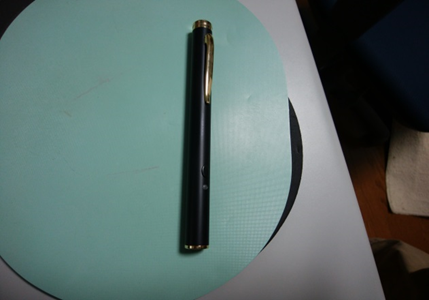 本製品は、赤外ダイオードレーザーポインター　　　　　(波長980nm)です。持ち運びが便利で、安定して使用することができます。【注】本製品のレーザー光は目に見えません。仕様型式MODELSDL-980-ILP-001出力1ｍW以下波長980±5nmクラスクラス1オペレーションモードCW　TE00出力特性ON　OFFスイッチビーム拡がり角<15ｍradビーム径~3ｍｍ使用電池単4電池2ｹ動作電圧3vサイズ13.2×171ｍｍ寿命3000H保証期間1年間